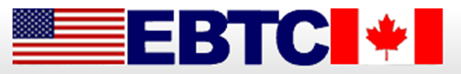          Eastern Border Transportation CoalitionEBTC Annual Workshop and Conference “Where Do We Go From Here?  - The Next Chapter in Cross-Border Collaboration”September 26, 2017  Marriott Chateau Champlain * Montreal, QuebecName:                 Organization:    Email:   Telephone:   I wish to attend: September 25, Pre-event casual dinner, the evening before the workshop Open to all attendees to meet and network (location to be determined).   September 26, Annual Workshop (8:00 am to 4:00 pm) 		     September 26, Montreal Central Station tour - Preclearance Plans for Rail 	Following the workshop – 4:45 pm (short walk to Station required)Please specify any special dietary requirements:Please return completed registration no later than September 12, 2017 to emailc59golden@rogers.comPlease note the special rate for hotel registration at the Marriott Chateau Champlain at the 1050 Rue de la Gauchetière O, Montréal, QC H3B 4C9, ends August 26, 2017  Book your group rate for EBTC    - or -    CALL:  +1 (514) 878-9000